МОСКОВСКАЯ  ФЕДЕРАЦИЯ   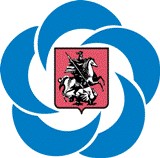 АЙКИДОВ Президиум МФА ЗАЯВЛЕНИЕ Прошу принять меня в Члены Московской Федерации Айкидо. О себе сообщаю следующие данные: ФАМИЛИЯ:________________________________________________________________________________ ИМЯ:_____________________________________ОТЧЕСТВО:_____________________________________ ДАТА РОЖДЕНИЯ:_________________________ ГРАЖДАНСТВО:______________ПОЛ:_________ АДРЕС:____________________________________________________________________________________ ИНДЕКС:____________ТЕЛЕФОН:___________________E-mail:________________________________ИМЕЮЩАЯСЯ  АТТЕСТАЦИЯ: __________   ДАТА АТТЕСТАЦИИ: ________________________  ЭКЗАМЕНАТОР: ___________________________________________________________________________ ОТДЕЛ. АЙКИКАЙ РОССИИ:_____________________________/________________________________                                                                                                                         (Фамилия руководителя в России) НАЗВАНИЕ КЛУБА (в котором Вы занимаетесь):_______________________________________________ ИНСТРУКТОР (у кого Вы в настоящее время занимаетесь):________________________________________ ИНСТРУКТОР (у которого Вы начали заниматься Айкидо):________________________________________ С правами и обязанностями члена Московской Федерации Айкидо ознакомлен. Обязуюсь их выполнять. Я подтверждаю, что по состоянию здоровья не имею противопоказаний для занятий Айкидо. Сведения, указанные мной в данной анкете, достоверны.          ПОДПИСЬ: ____________________________________ ДАТА: ____________________ Регистрационный № Приложите к анкете, пожалуйста, 2 фотографии (3х4 см.).  Выписка из Устава Федерации: 1.1.Региональная общественная организация «Московская федерация айкидо», в дальнейшем именуемая “Организация”, является добровольным общественным объединением, созданным для совместной реализации целей настоящего Устава. 1.2. Свою деятельность Организация осуществляет в рамках Конституции Российской Федерации, Гражданского кодекса Российской Федерации, Федерального закона “Об общественных объединениях” и иных нормативно-правовых актов Российской Федерации и настоящего Устава. 1.3. Полное наименование организации на русском языке – Региональная общественная организация «Московская федерация айкидо». Сокращенное наименование на русском языке – РОО «Московская федерация айкидо». 1.4. Деятельность Организации основывается на принципах добровольности, равноправия, самоуправления, гласности и законности.2.1. Целями Организации является объединение усилий членов Организации направленных на развитие, пропаганду и популяризацию Айкидо, повышение роли физической культуры и спорта во всестороннем и гармоничном развитии личности, укреплении позиций и повышении престижа российского спорта. 5.1. Членами Организации могут быть граждане Российской Федерации, иностранные граждане и лица без гражданства, законно находящиеся на территории Российской Федерации, достигшие возраста 18 лет, и юридические лица – общественные объединения, разделяющие уставную цель Организации и принимающие участие в деятельности Организации, содействующие ее деятельности и развитию Айкидо. 5.2. Членство в Организации является добровольным. 5.3. Статус члена Организации приобретается после вынесения решения Президиума Организации о принятии в члены. Член Организации может быть исключен из ее состава за действия, противоречащие настоящему Уставу. Вопрос об исключении из членов Организации рассматривается Президиумом Организации.Страхование и ответственность члена Федерации: Члены Федерации обязаны предоставить полис медицинского страхования спортсмена. Должностные лица Федерации, Инструкторы, поучившие сертификат Федерации не могут быть привлечены к ответственности в случае получения занимающимся повреждения на занятиях айкидо или в случае утраты личного имущества в помещениях, где проводятся занятия айкидо или мероприятия Федерации. 